In order to make changes or updates to the Housing Selections section of your application for state-aided public housing, please fill out the form below and mail or hand deliver it to any local housing authority (LHA). The information will be entered online by the LHA.If you would prefer to update your application online, please use the Common Housing Application for Massachusetts Public Housing (CHAMP) website: https://www.mass.gov/applyforpublichousing.Even if you originally submitted a paper application, you can still use the website to make changes or updates to your application instead of going to an LHA in person.If you have a disability, you have a right to request a reasonable accommodation with the application process. Contact your local housing authority to make arrangements.PLEASE PROVIDE YOUR: Applicant ID NumberPlease provide the Applicant ID number associated with your application for state-aided public housing.  Contact Information***(Must be provided for your update to be processed)Name of Applicant/Head of HouseholdDate of Birth: ________________2.  Housing SelectionsTo Add Housing Selections:In order to apply to Housing Programs at Local Housing Authorities that are not on your existing application, please add Housing Selections by checking the box on the attached list starting on page 4. Make sure that you only select programs at Housing Authorities where you are willing to live. If a housing authority makes you an offer of housing and you fail to accept it, you will be removed from that waiting list and lose all preference and priority if you reapply. If you fail to accept three offers of housing, you will be removed from all waiting lists where you applied, and, if you reapply, your application will lose any preference and priority at those housing authorities.To Remove Housing Selections:If you would like to remove your application from programs at Local Housing Authorities (Housing Selections) where you previously applied, please list them below. If you remove a Housing Selection, your application will be taken off that waiting list.  These changes can be made at any Housing Authority or online at the Common Housing Application for Massachusetts Public Housing (CHAMP) https://www.mass.gov/applyforpublichousing. List of Housing Selections that I wish to REMOVE:Please take my application off the waiting list for the programs at the Housing Authorities that I have listed above.Applicant’s CertificationI understand that it is my responsibility to inform a Housing Authority in writing of any change of address, income, or household composition or any other information regarding my application.I authorize housing authorities where I have applied to make inquiries to verify the information I have provided in this application.  I certify that the information I have given in this application is true and correct.  I understand that any false statement or misrepresentation may result in the denial of my application.I understand that if I have made any intentionally false or misleading statements when applying for public housing, my application will be disqualified and there may be additional consequences.I understand that my application information will be transferred to the Common Housing Application for Massachusetts Public Housing (CHAMP).  When more than one application I have submitted has conflicting information, for example different addresses, the application information with the newer date will be used.  I understand that I may update all information either at one housing authority or online: https://www.mass.gov/applyforpublichousing.  I understand that the online application may be subject to data transmission errors that may make the application incomplete. I understand that DHCD is not responsible for these errors.By using this application, I agree to all of these conditions. Signed under the pains and penalties of perjury,List of Housing SelectionsPlease mark the check box next to the Housing Selection where you want to apply and live.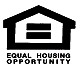 Common Housing Application for Massachusetts Public Housing (CHAMP)   Application Update/Change Form Housing SelectionsFirst NameMiddle InitialLast NameSuffixLocal Housing AuthorityHousing Program (Family, Elderly, Non-elderly Handicapped, Congregate Elderly, Congregate Non-elderly Handicapped or write ALL)Print name:Signature:Date:CommunityCommunityHousing Selection# of BedroomsAbington Family3Abington Elderly/Handicapped1Acton Family2, 3, 4Acton Elderly/Handicapped1Acushnet Elderly/Handicapped1Adams Family1, 2, 3, 4Adams Elderly/Handicapped1Agawam Family2, 3Agawam Elderly/Handicapped1Agawam Congregate Elderly/Handicapped1Amesbury Family1, 2, 3, 5Amesbury Elderly/Handicapped1Amherst Family2, 3Amherst Elderly/Handicapped1Andover Family2, 3, 4Andover Elderly/Handicapped1Arlington Family1, 2, 3Arlington Elderly/Handicapped1Ashland Elderly/Handicapped1Athol Family2, 3Athol Elderly/Handicapped1Attleboro Family1, 2, 3Attleboro Elderly/Handicapped1Auburn Family2, 3, 4Auburn Elderly/Handicapped1Avon Elderly/Handicapped1CommunityCommunityHousing Selection# of BedroomsAyer Family2, 3Ayer Elderly/Handicapped1Ayer Congregate Elderly/Handicapped1Barnstable Family2, 3, 4, 5Barnstable Elderly/Handicapped1, 2Barnstable Congregate Elderly/Handicapped1Barre Elderly/Handicapped1Bedford Family2, 3Bedford Elderly/Handicapped1Belchertown Family3, 4Belchertown Elderly/Handicapped1Bellingham Family2, 4Bellingham Elderly/Handicapped1Belmont Family2, 3Belmont Elderly/Handicapped1Beverly Family1, 2, 3Beverly Elderly/Handicapped1, 2Beverly Congregate Elderly/Handicapped1Billerica Family2, 3Billerica Elderly/Handicapped1Blackstone Elderly/Handicapped1Boston Family1, 2, 3, 4, 5, 6Boston Elderly/Handicapped1, 2Boston -  Beacon (Camden)  Family1, 2, 3CommunityCommunityHousing Selection# of BedroomsBoston - Trinity (East Boston)Family1, 2, 3, 4, 5Bourne Family2, 3Bourne Elderly/Handicapped1, 2Braintree Family3Braintree Elderly/Handicapped1Braintree Congregate Elderly/Handicapped1Brewster Family2, 3Brewster Elderly/Handicapped1Bridgewater Family2, 3, 4Bridgewater Elderly/Handicapped1Bridgewater Congregate Elderly/Handicapped1Brimfield Elderly/Handicapped1, 2Brockton Family2, 3, 4Brockton Elderly/Handicapped1Brockton Congregate Elderly/Handicapped1Brookfield Family2Brookline Family1, 2, 3, 4, 5Brookline Elderly/Handicapped1, 2, 3Burlington Family3Burlington Elderly/Handicapped1, 2Canton Family2, 3, 4Canton Elderly/Handicapped1Carver Family2, 3, 4Carver Elderly/Handicapped1Charlton Family3Charlton Elderly/Handicapped1CommunityCommunityHousing Selection# of BedroomsChatham Family2, 3Chatham Elderly/Handicapped1Chatham Congregate Elderly/Handicapped1Chelmsford Family3Chelmsford Elderly/Handicapped1Chelmsford Congregate Elderly/Handicapped1Chelsea Family2, 3, 4Chelsea Elderly/Handicapped1Chicopee Family1, 2, 3Chicopee Elderly/Handicapped1Clinton Family2, 3, 4Clinton Elderly/Handicapped1Cohasset Elderly/Handicapped1Concord Family2, 3, 4Concord Elderly/Handicapped1Dalton Family3Dalton Elderly/Handicapped1, 2Danvers Family2, 3Danvers Elderly/Handicapped1, 2Dartmouth Elderly/Handicapped1Dedham Family1, 2, 3Dedham Elderly/Handicapped1Dennis Family3, 4Dennis Elderly/Handicapped1, 2Dighton Elderly/Handicapped1Dracut Family2, 3, 4Dracut Elderly/Handicapped1Dracut Congregate Elderly/Handicapped1CommunityCommunityHousing Selection# of BedroomsDudley Elderly/Handicapped1Duxbury Family2, 3Duxbury Elderly/Handicapped1East Bridgewater Family3East Bridgewater Elderly/Handicapped1East Longmeadow Family2, 3East Longmeadow Elderly/Handicapped1East Longmeadow Congregate Elderly/Handicapped1, 2Easthampton Family2, 3, 4Easthampton Elderly/Handicapped1Easton Family2, 3Easton Elderly/Handicapped1Essex Elderly/Handicapped1Everett Family2, 3Everett Elderly/Handicapped1Fairhaven Family2, 3Fairhaven Elderly/Handicapped1Fall River Family1, 2, 3Fall River Elderly/Handicapped1Falmouth Family2, 3, 4Falmouth Elderly/Handicapped1Fitchburg Family1, 2, 3, 4Fitchburg Elderly/Handicapped1, 2Fitchburg Congregate Elderly/Handicapped1Foxborough Family1, 2, 3, 4Foxborough Elderly/Handicapped1CommunityCommunityHousing Selection# of BedroomsFramingham Family1, 2, 3, 4Framingham Elderly/Handicapped1, 2  Franklin County Regional  Franklin County Regional  Franklin County RegionalBernardstonFamily3BernardstonElderly/Handicapped1BucklandFamily2, 4CharlemontFamily2, 4GillElderly/Handicapped1NorthfieldFamily2, 3NorthfieldElderly/Handicapped1OrangeFamily2, 3, 4Turners FallsCongregate Elderly/Handicapped1Franklin Family2, 3Franklin Elderly/Handicapped1Franklin Congregate Elderly/Handicapped1Gardner Family2, 3, 4Gardner Elderly/Handicapped1Gardner Congregate Elderly/Handicapped1Georgetown Family2, 3Georgetown Elderly/Handicapped1Gloucester Family2, 3, 4Gloucester Elderly/Handicapped1Grafton Family2, 3Grafton Elderly/Handicapped1Granby Family2, 3Granby Elderly/Handicapped1CommunityCommunityHousing Selection# of BedroomsGreat Barrington Family2, 3, 4Great Barrington Elderly/Handicapped1Great Barrington  - SheffieldFamily3Great Barrington  - SheffieldElderly/Handicapped1Greenfield Family2, 3, 4, 5Greenfield Elderly/Handicapped1Greenfield Congregate Elderly/Handicapped1Groton Family3Groton Elderly/Handicapped1Groveland Family3Hadley Family3Hadley Elderly/Handicapped1Halifax Family2, 3, 4Halifax Elderly/Handicapped1Hamilton Family2, 3Hamilton Elderly/Handicapped1  Hampshire County Regional  Hampshire County Regional  Hampshire County RegionalCummingtonFamily2, 3CummingtonElderly/Handicapped1HuntingtonElderly/Handicapped1South HadleyFamily2Hanson Elderly/Handicapped1Harwich Family2, 3Hatfield Elderly/Handicapped1Haverhill Family2, 3, 4Haverhill Elderly/Handicapped1CommunityCommunityHousing Selection# of BedroomsHingham Family2, 3Hingham Elderly/Handicapped1Hingham Congregate Elderly/Handicapped1Holbrook Family3Holbrook Elderly/Handicapped1Holden Family3Holden Elderly/Handicapped1Holliston Family2, 3, 4Holliston Elderly/Handicapped1Holyoke Family2, 3Holyoke Elderly/Handicapped1Holyoke Congregate Elderly/Handicapped1Hopedale Elderly/Handicapped1Hopkinton Family2, 3Hopkinton Elderly/Handicapped1Hudson Elderly/Handicapped1Hull Family2, 3, 4Hull Elderly/Handicapped1Ipswich Family2, 3, 4Ipswich Elderly/Handicapped1Kingston Elderly/Handicapped1Lancaster Elderly/Handicapped1Lawrence Family1, 2, 3, 4Lawrence Elderly/Handicapped1Lee Family2, 3Lee Elderly/Handicapped1Leicester Elderly/Handicapped1CommunityCommunityHousing Selection# of BedroomsLenox Family2, 3Lenox Elderly/Handicapped1, 2Leominster Family2, 3, 4Leominster Elderly/Handicapped1Lexington Family3Lexington Elderly/Handicapped1Littleton Family2, 3Littleton Elderly/Handicapped1Lowell Family2, 3, 4, 5Lowell Elderly/Handicapped1Ludlow Family2, 3, 4Ludlow Elderly/Handicapped1, 2Lunenburg Family2, 3Lunenburg Elderly/Handicapped1Lynn Family2, 3, 4, 5Lynn Elderly/Handicapped1Lynn Congregate Elderly/Handicapped1Lynnfield Elderly/Handicapped1Malden Elderly/Handicapped1Manchester Family2, 3Manchester Elderly/Handicapped1Mansfield Family2, 3, 4Mansfield Elderly/Handicapped1, 2Marblehead Family2, 3Marblehead Elderly/Handicapped1Marlborough CDAElderly/Handicapped1CommunityCommunityHousing Selection# of BedroomsMarshfield Family3, 4, 6Marshfield Elderly/Handicapped1Marshfield Congregate Elderly/Handicapped1Mashpee Family3Mashpee Elderly/Handicapped1Mattapoisett Family2, 3Mattapoisett Elderly/Handicapped1Maynard Elderly/Handicapped1Medfield Elderly/Handicapped1, 2Medford Elderly/Handicapped1Medway Elderly/Handicapped1Melrose Family2, 3, 5Melrose Elderly/Handicapped1Mendon Elderly/Handicapped1Merrimac Family2, 3Merrimac Elderly/Handicapped1Methuen Family1, 2, 3, 4, 5Methuen Elderly/Handicapped1Methuen Congregate Elderly/Handicapped1Middleborough Family2, 3Middleborough Elderly/Handicapped1Middleton Family2, 3Middleton Elderly/Handicapped1Milford Family1, 2, 3, 4, 5Milford Elderly/Handicapped1Millbury Family1, 2, 3, 4Millbury Elderly/Handicapped1Millbury Congregate Elderly/Handicapped1CommunityCommunityHousing Selection# of BedroomsMillis Family2, 3Millis Elderly/Handicapped1Milton Family2, 3Milton Elderly/Handicapped1Monson Family2, 3, 4Monson Elderly/Handicapped1Montague Family2, 3Montague Elderly/Handicapped1, 2Nahant Family2, 3, 4Nahant Elderly/Handicapped1Nantucket Family2, 3, 4Nantucket Elderly/Handicapped1Natick Family2, 3, 4Natick Elderly/Handicapped1, 2Needham Elderly/Handicapped1New Bedford Family1, 2, 3, 4New Bedford Elderly/Handicapped1, 2Newburyport Family2, 3Newburyport Elderly/Handicapped1Newton Family1, 2, 3Newton Elderly/Handicapped1, 2Norfolk Family2, 3Norfolk Elderly/Handicapped1North Andover Family2, 3North Andover Elderly/Handicapped1North Andover Congregate Elderly/Handicapped1North Attleborough Family2, 3North Attleborough Elderly/Handicapped1, 2CommunityCommunityHousing Selection# of BedroomsNorth Brookfield Family2North Brookfield Elderly/Handicapped1North Reading Family2, 3North Reading Elderly/Handicapped1Northampton Family1, 2, 3, 4Northampton Elderly/Handicapped1, 2Northborough Family2, 3Northborough Elderly/Handicapped1Northbridge Elderly/Handicapped1, 2Norton Family2, 3, 4Norton Elderly/Handicapped1Norwell Elderly/Handicapped1Norwood Family2, 3Norwood Elderly/Handicapped1Orange Family2, 3Orange Elderly/Handicapped1Orleans Family2, 3, 4Orleans Elderly/Handicapped1Oxford Family2, 3Oxford Elderly/Handicapped1Oxford Congregate Elderly/Handicapped1Palmer Elderly/Handicapped1Peabody Family1, 2, 3, 4Peabody Elderly/Handicapped1Peabody Congregate Elderly/Handicapped1Pembroke Family2, 3, 4Pembroke Elderly/Handicapped1CommunityCommunityHousing Selection# of BedroomsPepperell Family2Pepperell Elderly/Handicapped1Pittsfield Family2, 3, 4Pittsfield Elderly/Handicapped1Plainville Elderly/Handicapped1Plymouth Family2, 3Plymouth Elderly/Handicapped1Provincetown Family1, 2, 3Provincetown Elderly/Handicapped1Quincy Family2, 3, 4Quincy Elderly/Handicapped1, 2Randolph Elderly/Handicapped1Raynham Elderly/Handicapped1Reading Family2, 3Reading Elderly/Handicapped1Revere Family1, 2, 3, 4Revere Elderly/Handicapped1Rockland Elderly/Handicapped1Rockport Family2, 3, 4Rockport Elderly/Handicapped1Rowley Family2, 3Rowley Elderly/Handicapped1Salem Family1, 2, 3Salem Elderly/Handicapped1Salem Congregate Elderly/Handicapped1, 2Salisbury Elderly/Handicapped1CommunityCommunityHousing Selection# of BedroomsSandwich Family2, 3Sandwich Elderly/Handicapped1Sandwich Congregate Elderly/Handicapped1Saugus Family2, 3Saugus Elderly/Handicapped1Scituate Elderly/Handicapped1Seekonk Family2, 3Seekonk Elderly/Handicapped1, 2Sharon Family2Sharon Elderly/Handicapped1Shelburne Elderly/Handicapped1, 2Shrewsbury Family1, 2, 3Shrewsbury Elderly/Handicapped1Somerset Elderly/Handicapped1Somerville Family1, 2, 3Somerville Elderly/Handicapped1South Hadley Family2, 3, 4South Hadley Elderly/Handicapped1Southborough Family2, 3Southborough Elderly/Handicapped1Southbridge Family3, 4Southbridge Elderly/Handicapped1Southwick Family3, 4Southwick Elderly/Handicapped1Spencer Family3Spencer Elderly/Handicapped1Spencer Congregate Elderly/Handicapped1CommunityCommunityHousing Selection# of BedroomsSpringfield Family3Springfield Elderly/Handicapped1, 2Springfield Congregate Elderly/Handicapped1Sterling Elderly/Handicapped1Stockbridge Elderly/Handicapped1, 2Stoneham Family2, 3Stoneham Elderly/Handicapped1Stoughton Family2, 3, 4Stoughton Elderly/Handicapped1Stoughton Congregate Elderly/Handicapped1Sudbury Family2, 3, 4Sudbury Elderly/Handicapped1Sutton Elderly/Handicapped1Swampscott Family2, 3Swampscott Elderly/Handicapped1Swansea Elderly/Handicapped1Taunton Family1, 2, 3, 4Taunton Elderly/Handicapped1Templeton Family2, 3Templeton Elderly/Handicapped1, 2Tewksbury Family2, 3, 4Tewksbury Elderly/Handicapped1Topsfield Elderly/Handicapped1Tyngsborough Family2, 3Tyngsborough Elderly/Handicapped1Tyngsborough Congregate Elderly/Handicapped1Upton Elderly/Handicapped1CommunityCommunityHousing Selection# of BedroomsUxbridge Family2, 3Uxbridge Elderly/Handicapped1Wakefield Family2Wakefield Elderly/Handicapped1Walpole Family2, 3Walpole Elderly/Handicapped1Waltham Family1, 2, 3, 4Waltham Elderly/Handicapped1Waltham Congregate Elderly/Handicapped1Ware Family2, 3, 4Ware Elderly/Handicapped1Wareham Elderly/Handicapped1Warren Family2, 3Warren Elderly/Handicapped1, 2Watertown Family1, 2, 3, 4, 5Watertown Elderly/Handicapped1Webster Family1, 2, 3Webster Elderly/Handicapped1Wellesley Family2, 3Wellesley Elderly/Handicapped1Wenham Elderly/Handicapped1West Boylston Family2, 3West Boylston Elderly/Handicapped1West Bridgewater Elderly/Handicapped1West Brookfield Family2, 3West Brookfield Elderly/Handicapped1West Newbury Family3West Newbury Elderly/Handicapped1CommunityCommunityHousing Selection# of BedroomsWest Springfield Family2, 3, 4West Springfield Elderly/Handicapped1Westborough Family2, 3Westborough Elderly/Handicapped1Westborough Congregate Elderly/Handicapped1Westfield Family2, 3, 4Westfield Elderly/Handicapped1, 2Westford Family2, 3Westford Elderly/Handicapped1Westport Elderly/Handicapped1Weymouth Family1, 2, 3, 4, 5Weymouth Elderly/Handicapped1Whitman Family3, 4Whitman Elderly/Handicapped1Wilbraham Family2, 3Wilbraham Elderly/Handicapped1Williamstown Family2, 3, 4Williamstown Elderly/Handicapped1Wilmington Family1, 3Wilmington Elderly/Handicapped1CommunityCommunityHousing Selection# of BedroomsWinchendon Family2, 3Winchendon Elderly/Handicapped1Winchendon Congregate Elderly/Handicapped1Winchester Family2, 3Winchester Elderly/Handicapped1Winthrop Family1, 2, 3, 4Winthrop Elderly/Handicapped1Woburn Family2, 3Woburn Elderly/Handicapped1Worcester Family1, 2, 3, 4Worcester Elderly/Handicapped1Wrentham Family2, 3, 4Wrentham Elderly/Handicapped1Yarmouth Elderly/Handicapped1